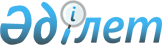 О внесении дополнений и изменений в постановление Правительства Республики Казахстан от 31 декабря 2010 года № 1507Постановление Правительства Республики Казахстан от 2 апреля 2011 года № 344

      Правительство Республики Казахстан ПОСТАНОВЛЯЕТ:



      1. Внести в постановление Правительства Республики Казахстан от 31 декабря 2010 года № 1507 "Об утверждении Стратегического плана Министерства труда и социальной защиты населения Республики Казахстан на 2011 - 2015 годы" следующие дополнения и изменения:



      в Стратегическом плане Министерства труда и социальной защиты населения Республики Казахстан на 2011 - 2015 годы, утвержденном указанным постановлением:



      в разделе "3. Стратегические направления, цели, задачи, целевые индикаторы, мероприятия и показатели результатов":



      в подразделе "Стратегические направления, цели, задачи, целевые индикаторы, мероприятия и показатели результатов":



      в стратегическом направлении 1. Регулирование сферы занятости:



      в Цели 1.1. "Обеспечение сбалансированности и социальной защиты на рынке труда":



      после строки 1:

      "                                                                   "



      дополнить строками следующего содержания:

      "                                                               ";



      задачи 1.1.1. и 1.1.2. изложить в следующей редакции:

      "                                                                  ";



      в стратегическом направлении 2. Регулирование трудовых отношений:



      в цели 2.1. "Содействие сбалансированности интересов основных субъектов трудовых отношений и защита трудовых прав":



      в задаче 2.1.2. Развитие системы социального партнерства:



      в графе "Показатели прямых результатов" слова "Стабильная занятость" заменить словами "Жесткость условия трудоустройства";



      в стратегическом направлении 4. Совершенствование системы социальной поддержки населения:



      в цели 4.1. "Повышение эффективности системы оказания социальной помощи и предоставления специальных социальных услуг, а также развитие системы реабилитации инвалидов":



      в графах "2011 г.", "2012 г.", "2013 г.", "2014 г.", "2015 г." строки "1. Доля населения с доходами ниже прожиточного минимума" цифры: "10,2", "9,8", "9,4", "9,0", "8,8" заменить соответственно цифрами "10,0", "9,0", "8,0", "7,0", "6,0";



      в задаче 4.1.1. Усиление адресности оказания социальной помощи:



      в показателях прямых результатов в графах "2011 г.", "2012 г.". "2013 г.", "2014 г.", "2015 г." строки "2. Доля семей, получающих АСП из общей численности семей, проживающих ниже ПМ (по принципу взаимных обязательств)" цифры "3,0", "4,8", "8,4", "12,7", "14,8" заменить соответственно цифрами "-", "3,0", "4,8", "8,4", "12,7";



      в разделе "4. Развитие функциональных возможностей":

      в графе "Мероприятия по реализации стратегического направления и цели государственного органа":



      в строке "Применение информационно-коммуникационных технологий":



      пункты 4, 5, 6 изложить в следующей редакции:

      "4. Доведение доли оказываемых государственных услуг в электронном формате до 50 % от общего числа оказываемых государственных услуг Министерством (2011 г. - 25 %, 2012 г. - 35 %, 2013 г. - 40 %, 2014 - 45 %, 2015 г.- 50 %)

      5. Перевод 50 % социально востребованных государственных услуг, оказываемых Министерством в электронный формат (2011 г. - 20 %, 2012 - 30 %, 2013 г. - 40 %, 2014 - 45 %, 2015 г. - 50 %)

      6. Обеспечение казахстанского содержания при осуществлении государственных закупок ИКТ:

      в IT-услугах (2011 г. - 38 %, 2012 г. - 50 %, 2013 г. - 65 %, 2014 - 80 %, 2015 г. - 85 %);

      в объеме коробочного (лицензионного) ПО (2011 г. - 0,13 %, 2012 г - 1,9 %, 2013 г. - 2,06 %, 2014 - 3,0 %, 2015 г. - 3,5 %);

      в объеме сектора IT-оборудования (2011 г. - 1,6 %, 2012 г. - 4,7 %, 2013 г. - 2,33 %, 2014 - 3,0 %, 2015 г. - 4,5 %)";



      в строке "Кадровое обеспечение":



      пункт 4 дополнить предложением следующего содержания:

      "Доведение доли женщин административных государственных служащих, занимающих руководящие должности, до 56,0 %";



      в строке "Финансовое обеспечение":



      дополнить пунктом 4 следующего содержания:

      "4. Ежегодное размещение государственного социального заказа, оказываемого неправительственными организациями по социальным программам и проектам (2011 г. - 1; 2012 г. - 2; 2013 г. - 3; 2014 - 3; 2015 г. - 3)";



      в разделе "5. Межведомственное взаимодействие":



      задачу 1.1.1. изложить в следующей редакции:                                                                  ";



      в разделе "7. Бюджетные программы":

      в подразделе "Бюджетные программы":



      в бюджетной программе 001 "Формирование государственной политики в области труда, занятости, социальной защиты населения":



      показатели прямого результата дополнить строкой следующего содержания:

      "                                                               ";



      в строке "объем бюджетных расходов":



      в графе "2011 год" цифры "2 799 160" заменить цифрами "2 809 839";



      в бюджетной программе 002 "Социальное обеспечение отдельных категорий граждан":



      в показателях прямого результата:

      в графе "2011 год":



      в строке "Среднегодовая численность получателей" цифры "4 288 373" заменить цифрами "4 278 184";



      в строке "государственного специального пособия по Списку № 1" цифры "30 615" заменить цифрами "27 268";



      в строке "государственного специального пособия по Списку № 2" цифры "22 569" заменить цифрами "15 727";



      в строке "объем бюджетных расходов":



      в графе "2011 год" цифры "891 535 883" заменить цифрами "890 099 082";



      в бюджетной программе 003 "Специальные государственные пособия":



      в показателях прямого результата:



      в графе "2011 год":



      в строке "Среднегодовая численность получателей специальных государственных пособий" цифры "1 256 248" заменить цифрами "1 286 240";



      в показателях конечного результата:



      слова "государственных социальных пособий по инвалидности, по случаю потери кормильца и по возрасту" заменить словами "специальных государственных пособий";



      в строке "объем бюджетных расходов":



      в графе "2011 год" цифры "67 030 771" заменить цифрами "72 521 058":



      в бюджетной программе 005 "Государственные пособия семьям, имеющим детей":



      перед строкой "Среднегодовая численность получателей государственных пособий" дополнить строкой следующего содержания:

      "                                         ";



      в графе "2011 год":



      в строке "Среднегодовая численность получателей государственных пособий" цифры "568 488" заменить цифрами "573 129";



      в строке "родителей, опекунов, воспитывающих детей-инвалидов" цифры "50 021" заменить цифрами "54 662";



      в строке "объем бюджетных расходов":



      в графе "2011 год" цифры "50 497 415" заменить цифрами "51 633 113";



      в бюджетной программе 006 "Оказание социальной помощи оралманам":



      в показателях прямого результата:



      в графе "2011 год" строки "Количество оралманов, обратившихся за выплатой единовременных пособий и компенсаций" цифры "20,0" заменить цифрами "12,7";



      в показателях эффективности:



      в графе "2011 год" строки "Средний размер единовременного пособия" цифры "211 982" заменить цифрами "194 088";



      в графе "2011 год" в строке "объем бюджетных расходов":



      цифры "12 055 441" заменить цифрами "6 866 257";



      в бюджетной программе 008 "Услуги по информационно-аналитическому обеспечению по базе занятости и бедности":



      в показателях прямого результата:



      в графе "2011 год" строки "Количество обрабатываемой информации" цифры "6 645,6" заменить цифрами "7 274,0";



      в графе "2011 год" в строке "объем бюджетных расходов":



      цифры "112 976" заменить цифрами "123 659";



      в бюджетной программе 010 "Целевые текущие трансферты областным бюджетам, бюджетам городов Астаны и Алматы":



      заголовок дополнить словами "на предоставление специальных социальных услуг";



      в бюджетной программе 011 "Услуги по обеспечению выплаты пенсий и пособий":



      в графе "2011 год":



      в показателях прямого результата цифры "6 122 967" заменить цифрами "6 160 142";



      в строке "объем бюджетных расходов" цифры "16 684 925" заменить цифрами "16 706 925";



      в бюджетной программе 015 "Капитальные расходы организаций социальной защиты на республиканском уровне":



      в показателях прямого результата:



      в графе "2011 год":



      в строке "Количество приобретенной вычислительной, информационной техники и прочего оборудования" цифры "1 181" заменить цифрами "1 191";



      в строке "Количество приобретенной офисной мебели" цифры "41" заменить цифрами "55";



      в строке "объем бюджетных расходов" цифры "395 194" заменить цифрами "401 366";



      в бюджетной программе 017 "Совершенствование системы социальной защиты лиц с ограниченными возможностями в рамках Конвенции ООН о правах инвалидов и развитие системы предоставления специальных социальных услуг":



      после строки:

      "

      дополнить строками следующего содержания:

      "                                                      ";



      в графе "2011 год" строки "объем бюджетных расходов" цифры "34 725" заменить цифрами "43 725";



      после бюджетной программы 018 "Увеличение уставного капитала АО "Государственная аннуитетная компания" дополнить бюджетными программами 019 и 128 следующего содержания:

      "                                                                ";



      в подразделе "Свод бюджетных расходов":



      в графе "2011 год":



      в строке "Всего бюджетных расходов" цифры "1 046 706 570" заменить цифрами "1 075 436 145";



      в строке "1. Текущие бюджетные программы" цифры "1 044 979 489" заменить цифрами "1 070 709 064";



      в строке 001 "Формирование государственной политики в области труда, занятости, социальной защиты населения" цифры "2 799 160" заменить цифрами "2 809 839";



      в строке 002 "Социальное обеспечение отдельных категорий граждан" цифры "891 535 883" заменить цифрами "890 099 082";



      в строке 003 "Специальные государственные пособия" "67 030 771" заменить цифрами "72 521 058";



      в строке 005 "Государственные пособия семьям, имеющим детей" цифры "50 497 415" заменить цифрами "51 633 133";



      в строке 006 "Оказание социальной помощи оралманам" цифры "12 055 441" заменить цифрами "6 866 257";



      в строке 008 "Услуги по информационно-аналитическому обеспечению по базе занятости и бедности" цифры "112 976" заменить цифрами "123 659";



      в строке 010 "Целевые текущие трансферты областным бюджетам и бюджетам городов Астаны и Алматы":



      заголовок бюджетной программы дополнить словами "на предоставление специальных социальных услуг";



      в строке 011 "Услуги по обеспечению выплаты пенсий и пособий"  цифры "16 684 925" заменить цифрами "16 706 925";



      в строке 015 "Капитальные расходы организаций социальной защиты на республиканском уровне" цифры "395 194" заменить цифрами "401 366";



      в строке 017 "Совершенствование системы социальной защиты лиц с ограниченными возможностями в рамках Конвенции ООН о правах инвалидов и развитие системы предоставления специальных социальных услуг" цифры "34 725" заменить цифрами "43 725";



      после строки:

      "                                                                   "



      дополнить строкой следующего содержания:

      "                                                                   ";



      в строке "2. Бюджетные программы развития" цифры "1 727 081" заменить цифрами "4 727 081";



      после строки:

      "                                                                "



      дополнить строкой следующего содержания:

      "                                                                 ".



      2. Настоящее постановление вводится в действие со дня подписания и подлежит официальному опубликованию.      Премьер-Министр

      Республики Казахстан                             К. Масимов
					© 2012. РГП на ПХВ «Институт законодательства и правовой информации Республики Казахстан» Министерства юстиции Республики Казахстан
				1. Уровень безработицыстат-данные%6,66,66,46,26,05,95,5в т.ч. женскойстат-

данные%7,57,27,17,06,86,76,52. Количество граждан,

охваченных мероприятиями

Программы занятостиофиц.

дан.тыс.

чел.--502503004004503. Доля самозанятых в

составе занятого населениястат-

данные%33,733,332,030,529,027,526,0Задача 1.1.1. Содействие устойчивой и продуктивной занятости (Программа занятости)Задача 1.1.1. Содействие устойчивой и продуктивной занятости (Программа занятости)Задача 1.1.1. Содействие устойчивой и продуктивной занятости (Программа занятости)Задача 1.1.1. Содействие устойчивой и продуктивной занятости (Программа занятости)Задача 1.1.1. Содействие устойчивой и продуктивной занятости (Программа занятости)Задача 1.1.1. Содействие устойчивой и продуктивной занятости (Программа занятости)Задача 1.1.1. Содействие устойчивой и продуктивной занятости (Программа занятости)Задача 1.1.1. Содействие устойчивой и продуктивной занятости (Программа занятости)Задача 1.1.1. Содействие устойчивой и продуктивной занятости (Программа занятости)Задача 1.1.1. Содействие устойчивой и продуктивной занятости (Программа занятости)Показатели прямых

результатовИсточ-

ник

инфор-

мацииед-

ца

изм.отчетный

периодотчетный

периодплановый периодплановый периодплановый периодплановый периодплановый периодПоказатели прямых

результатовИсточ-

ник

инфор-

мацииед-

ца

изм.2009 г.2010 г.2011 г.2012 г.2013 г.2014 г.2015 г.123456789101. Численность

граждан, обратив-

шихся в центры

занятости, в рамках

Программы занятости,

в том числеофиц.

дан.тыс.

чел.--60,0270,0320,0420,0470,0самозанятыхофиц.

дан.тыс.

чел.--8,089,0109,0151,0188,0безработныхофиц.

дан.тыс.

чел.--42,0181,0211,0269,0282,02. Численность

участников Программы

занятости, трудо-

устроенных на

существующие в Базе

данных вакантные

рабочие местаофиц.

дан.тыс.

чел.--32,7203,8237,3327,5368,03. Численность

участников Программы

занятости, направ-

ленных на обучение

(в рамках I

направления),

в том числе--13,727,039,242,546,0подготовка--5,315,326,5 28,731,4переподготовка--6,08,59,210,010,6повышение

квалификации--2,43,23,53,84,04. Количество трудо-

устроенных 

участников Программы

занятости из числа

завершивших обучение

(в рамках I

направления),

в том числеофиц.

дан.тыс.

чел.--6,011,730,236,642,0на постоянные

рабочие местаофиц.

дан.тыс.

чел.--1,03,018,022,025,0социальные рабочие

местаофиц.

дан.тыс.

чел.--4,06,79,210,612,0временные рабочие

местаофиц.

дан.тыс.

чел.--1,02,03,04,05,05. Количество лиц,

прошедших обучение

основам предприни-

мательства (в рамках

II направления)офиц.

дан.тыс.

чел.--3,05,07,010,012,06. Количество лиц,

получивших

микрокредиты

(в рамках II направления)офиц.

дан.тыс.

чел.--3,05,07,010,012,07. Количество лиц,

открывших собст-

венное дело (в

рамках II направления)офиц.

дан.тыс.

чел.--2,74,56,59,011,08. Количество семей,

переселившихся и

получивших арендное

жилье (в рамках III

направления)офиц.

дан.тыс.

семе й--0,614,216,520,024,09. Доля высоко-

квалифицированных

работников в составе

занятого населениястат-

данные%43,443,943,143,844,545,245,9Мероприятия для достижения показателей

прямых результатовМероприятия для достижения показателей

прямых результатовМероприятия для достижения показателей

прямых результатовМероприятия для достижения показателей

прямых результатовМероприятия для достижения показателей

прямых результатовсрок реализации в плановом периодесрок реализации в плановом периодесрок реализации в плановом периодесрок реализации в плановом периодесрок реализации в плановом периодеМероприятия для достижения показателей

прямых результатовМероприятия для достижения показателей

прямых результатовМероприятия для достижения показателей

прямых результатовМероприятия для достижения показателей

прямых результатовМероприятия для достижения показателей

прямых результатов2011 г.2012 г.2013 г.2014 г.2015 г.11111234561. Разработка и реализация Программы

занятости направленной на:

обучение и содействие в трудоустройстве

самозанятого, безработного и малообес-

печенного населения;

содействие развитию предпринимательства на

селе;

повышение мобильности трудовых ресурсов;

формирование институциональной базы;

совершенствование АИС «Рынок труда» с

целью формирования общенациональной базы

текущих и прогнозных потребностей рынка

труда1. Разработка и реализация Программы

занятости направленной на:

обучение и содействие в трудоустройстве

самозанятого, безработного и малообес-

печенного населения;

содействие развитию предпринимательства на

селе;

повышение мобильности трудовых ресурсов;

формирование институциональной базы;

совершенствование АИС «Рынок труда» с

целью формирования общенациональной базы

текущих и прогнозных потребностей рынка

труда1. Разработка и реализация Программы

занятости направленной на:

обучение и содействие в трудоустройстве

самозанятого, безработного и малообес-

печенного населения;

содействие развитию предпринимательства на

селе;

повышение мобильности трудовых ресурсов;

формирование институциональной базы;

совершенствование АИС «Рынок труда» с

целью формирования общенациональной базы

текущих и прогнозных потребностей рынка

труда1. Разработка и реализация Программы

занятости направленной на:

обучение и содействие в трудоустройстве

самозанятого, безработного и малообес-

печенного населения;

содействие развитию предпринимательства на

селе;

повышение мобильности трудовых ресурсов;

формирование институциональной базы;

совершенствование АИС «Рынок труда» с

целью формирования общенациональной базы

текущих и прогнозных потребностей рынка

труда1. Разработка и реализация Программы

занятости направленной на:

обучение и содействие в трудоустройстве

самозанятого, безработного и малообес-

печенного населения;

содействие развитию предпринимательства на

селе;

повышение мобильности трудовых ресурсов;

формирование институциональной базы;

совершенствование АИС «Рынок труда» с

целью формирования общенациональной базы

текущих и прогнозных потребностей рынка

трудаXXXXX2. Совершенствование НПА по вопросам

занятости и социальной защиты населения2. Совершенствование НПА по вопросам

занятости и социальной защиты населения2. Совершенствование НПА по вопросам

занятости и социальной защиты населения2. Совершенствование НПА по вопросам

занятости и социальной защиты населения2. Совершенствование НПА по вопросам

занятости и социальной защиты населенияXX3. Повышение информированности населения3. Повышение информированности населения3. Повышение информированности населения3. Повышение информированности населения3. Повышение информированности населенияXXXXXЗадача 1.1.2. Социальная защита от рисков, возникающих на рынке трудаЗадача 1.1.2. Социальная защита от рисков, возникающих на рынке трудаЗадача 1.1.2. Социальная защита от рисков, возникающих на рынке трудаЗадача 1.1.2. Социальная защита от рисков, возникающих на рынке трудаЗадача 1.1.2. Социальная защита от рисков, возникающих на рынке трудаЗадача 1.1.2. Социальная защита от рисков, возникающих на рынке трудаЗадача 1.1.2. Социальная защита от рисков, возникающих на рынке трудаЗадача 1.1.2. Социальная защита от рисков, возникающих на рынке трудаЗадача 1.1.2. Социальная защита от рисков, возникающих на рынке трудаЗадача 1.1.2. Социальная защита от рисков, возникающих на рынке трудаПоказатели прямых

результатовИсточ-

ник

инфор-

мацииед-

ца

изм.Отчетный

периодОтчетный

периодплановый периодплановый периодплановый периодплановый периодплановый периодПоказатели прямых

результатовИсточ-

ник

инфор-

мацииед-

ца

изм.2009 г.2010 г.2011 г.2012 г.2013 г.2014 г.2015 г.123456789101. Охват занятого

населения

накопительной

пенсионной системойофиц.

дан.%67,567,167,267,367,467,567,62. Охват занятого

населения

системой

обязательного

социального

страхованияофиц.

дан.%70,071,072,073,074,075,075,03. Доля трудо-

устроенных

безработных из

числа обратив-

шихся в уполномо-

ченные органы

занятости, в

том числеофиц.

дан.%81,669,069,269,469,669,870,0женщинофиц.

дан.%76,671,572,072,372,773,073,54. Численность

лиц, обратившихся

в органы

занятости и

направленных на:

подготовку и

переподготовку,

в том числеофиц.

дан.тыс.

чел.65,057,772,573,073,574,075,0в рамках

Программы

«Дорожная карта

бизнеса 2020»офиц.

дан.тыс.

чел.--49,650,050,350,551,0социальные

рабочие местаофиц.

дан.тыс.

чел.15,410,316,216,917,217,117,2молодежную

практику,

в том числеофиц.

дан.тыс.

чел.54,141,714,414,815,616,116,4в рамках

Программы

«Дорожная карта

бизнеса 2020»офиц.

дан.тыс.

чел.--9,69,910,310,610,9общественные

работыофиц.

дан.тыс.

чел.110,097,991,191,391,490,889,65. Доля квалифи-

цированных

специалистов из

числа привле-

каемой ИРСофиц.

дан.%68,145,045,046,046,047,047,06. Позиция

Глобального

индекса конкурен-

тоспособности

(ГИК) по показателю

«Участие женщин в

рабочей силе»стат

данныепо-

зи-

ция192221201918177. Доля трудо-

устроенных

этнических

репатриантов

трудоспособного

возраста из числа,

обратившихся в 

органы занятостиофиц.

дан.%47,146,245,745,244,744,243,7Мероприятия для достижения показателей

прямых результатовМероприятия для достижения показателей

прямых результатовМероприятия для достижения показателей

прямых результатовМероприятия для достижения показателей

прямых результатовМероприятия для достижения показателей

прямых результатовсрок реализации в плановом периодесрок реализации в плановом периодесрок реализации в плановом периодесрок реализации в плановом периодесрок реализации в плановом периодеМероприятия для достижения показателей

прямых результатовМероприятия для достижения показателей

прямых результатовМероприятия для достижения показателей

прямых результатовМероприятия для достижения показателей

прямых результатовМероприятия для достижения показателей

прямых результатов2011 г.2012 г.2013 г.2014 г.2015 г.11111234561. Расширение информационной разъяснительной

работы для охвата занятого населения

услугами накопительной пенсионной системой,

системой обязательного и добровольного

страхования рисков, возникающих на рынке

труда1. Расширение информационной разъяснительной

работы для охвата занятого населения

услугами накопительной пенсионной системой,

системой обязательного и добровольного

страхования рисков, возникающих на рынке

труда1. Расширение информационной разъяснительной

работы для охвата занятого населения

услугами накопительной пенсионной системой,

системой обязательного и добровольного

страхования рисков, возникающих на рынке

труда1. Расширение информационной разъяснительной

работы для охвата занятого населения

услугами накопительной пенсионной системой,

системой обязательного и добровольного

страхования рисков, возникающих на рынке

труда1. Расширение информационной разъяснительной

работы для охвата занятого населения

услугами накопительной пенсионной системой,

системой обязательного и добровольного

страхования рисков, возникающих на рынке

трудаXXXXX2. Разработка и реализация специальных

программ социальной поддержки лиц,

обратившихся в уполномоченные органы

занятости2. Разработка и реализация специальных

программ социальной поддержки лиц,

обратившихся в уполномоченные органы

занятости2. Разработка и реализация специальных

программ социальной поддержки лиц,

обратившихся в уполномоченные органы

занятости2. Разработка и реализация специальных

программ социальной поддержки лиц,

обратившихся в уполномоченные органы

занятости2. Разработка и реализация специальных

программ социальной поддержки лиц,

обратившихся в уполномоченные органы

занятостиXXXXX3. Содействие эффективной занятости женщин3. Содействие эффективной занятости женщин3. Содействие эффективной занятости женщин3. Содействие эффективной занятости женщин3. Содействие эффективной занятости женщинXXXXXЗадача 1.1.1 Содействие

устойчивой и продуктивной

занятости (Программа занятости)МИОМодернизация служб занятости

местных исполнительных органов.

Формирование общенациональной базы

текущих и прогнозных потребностей

рынка труда АИС «Рынок труда».Задача 1.1.1 Содействие

устойчивой и продуктивной

занятости (Программа занятости)МОН,

акимы областей,

г. г. Астана, Алматы,

МЭРТ,

АО «ФРП Даму»,

МФ, МИНТ, МСХРеализация предусмотренных

Программой занятости 2020 совместных

мероприятий в рамках первого

направления «Обучение и содействие в

трудоустройстве самозанятого,

безработного и малообеспеченного

населения».Задача 1.1.1 Содействие

устойчивой и продуктивной

занятости (Программа занятости)МФ, МЭРТ, МСХ,

АО «ФРП Даму»Реализация предусмотренных 

Программой занятости 2020 совместных

мероприятий в рамках второго

направления «Содействие развитию

предпринимательства на селе».Задача 1.1.1 Содействие

устойчивой и продуктивной

занятости (Программа занятости)АДСиЖКХ,

МФ, МЭРТ,

МСХ, акимы областей,

г.г. Астана, АлматыРеализация предусмотренных 

Программой занятости 2020 совместных

мероприятий в рамках третьего

направления «Повышение мобильности

трудовых ресурсов».Задача 1.1.1 Содействие

устойчивой и продуктивной

занятости (Программа занятости)Заинтересованные

государственные органы,

объединения

работодателейРазработка профессиональных

стандартов отраслей экономики и их

применение в организациях 

образования и в предприятиях,

занимающихся внутрифирменной подготовкой.Задача 1.1.1 Содействие

устойчивой и продуктивной

занятости (Программа занятости)МВД, МИОУстановление квоты на привлечение

ИРС, обеспечение выплаты

единовременных денежных выплат оралманам.Количество проведенных

мероприятий в рамках

реализации Общенационального

плана по празднованию 20-летия

Независимости Республики

Казахстанкол-во

меро-

приятии00100показатели

прямого результатаПодготовка телевизионных

передач, статей, тематических

публикаций и обучающих

материаловшт.-33--показатели

конечного

результатаРазработка национального плана действий на долгосрочную перспективу по

обеспечению прав и улучшению качества жизни людей с ограниченными возможностямиРазработка национального плана действий на долгосрочную перспективу по

обеспечению прав и улучшению качества жизни людей с ограниченными возможностямиРазработка национального плана действий на долгосрочную перспективу по

обеспечению прав и улучшению качества жизни людей с ограниченными возможностямиРазработка национального плана действий на долгосрочную перспективу по

обеспечению прав и улучшению качества жизни людей с ограниченными возможностямиРазработка национального плана действий на долгосрочную перспективу по

обеспечению прав и улучшению качества жизни людей с ограниченными возможностямиРазработка национального плана действий на долгосрочную перспективу по

обеспечению прав и улучшению качества жизни людей с ограниченными возможностямиРазработка национального плана действий на долгосрочную перспективу по

обеспечению прав и улучшению качества жизни людей с ограниченными возможностямиРазработка национального плана действий на долгосрочную перспективу по

обеспечению прав и улучшению качества жизни людей с ограниченными возможностямиРазработка национального плана действий на долгосрочную перспективу по

обеспечению прав и улучшению качества жизни людей с ограниченными возможностямиБюджетная

программа019 «Кредитование областных бюджетов, бюджетов городов Астаны и

Aлматы на содействие развитию предпринимательства на селе в рамках

Программы занятости 2020»019 «Кредитование областных бюджетов, бюджетов городов Астаны и

Aлматы на содействие развитию предпринимательства на селе в рамках

Программы занятости 2020»019 «Кредитование областных бюджетов, бюджетов городов Астаны и

Aлматы на содействие развитию предпринимательства на селе в рамках

Программы занятости 2020»019 «Кредитование областных бюджетов, бюджетов городов Астаны и

Aлматы на содействие развитию предпринимательства на селе в рамках

Программы занятости 2020»019 «Кредитование областных бюджетов, бюджетов городов Астаны и

Aлматы на содействие развитию предпринимательства на селе в рамках

Программы занятости 2020»019 «Кредитование областных бюджетов, бюджетов городов Астаны и

Aлматы на содействие развитию предпринимательства на селе в рамках

Программы занятости 2020»019 «Кредитование областных бюджетов, бюджетов городов Астаны и

Aлматы на содействие развитию предпринимательства на селе в рамках

Программы занятости 2020»019 «Кредитование областных бюджетов, бюджетов городов Астаны и

Aлматы на содействие развитию предпринимательства на селе в рамках

Программы занятости 2020»описаниеПредоставление бюджетных кредитов областным бюджетам, бюджетам

городов Астаны и Алматы на содействие развитию предпринимательства

на селе в рамках Программы занятости 2020Предоставление бюджетных кредитов областным бюджетам, бюджетам

городов Астаны и Алматы на содействие развитию предпринимательства

на селе в рамках Программы занятости 2020Предоставление бюджетных кредитов областным бюджетам, бюджетам

городов Астаны и Алматы на содействие развитию предпринимательства

на селе в рамках Программы занятости 2020Предоставление бюджетных кредитов областным бюджетам, бюджетам

городов Астаны и Алматы на содействие развитию предпринимательства

на селе в рамках Программы занятости 2020Предоставление бюджетных кредитов областным бюджетам, бюджетам

городов Астаны и Алматы на содействие развитию предпринимательства

на селе в рамках Программы занятости 2020Предоставление бюджетных кредитов областным бюджетам, бюджетам

городов Астаны и Алматы на содействие развитию предпринимательства

на селе в рамках Программы занятости 2020Предоставление бюджетных кредитов областным бюджетам, бюджетам

городов Астаны и Алматы на содействие развитию предпринимательства

на селе в рамках Программы занятости 2020Предоставление бюджетных кредитов областным бюджетам, бюджетам

городов Астаны и Алматы на содействие развитию предпринимательства

на селе в рамках Программы занятости 2020вид бюджетной

программыв зависимости от содержанияв зависимости от содержанияв зависимости от содержанияв зависимости от содержанияпредоставление бюджетных кредитовпредоставление бюджетных кредитовпредоставление бюджетных кредитовпредоставление бюджетных кредитоввид бюджетной

программыз зависимости от способа

реализацииз зависимости от способа

реализацииз зависимости от способа

реализацииз зависимости от способа

реализациииндивидуальнаяиндивидуальнаяиндивидуальнаяиндивидуальнаявид бюджетной

программытекущая/развитиетекущая/развитиетекущая/развитиетекущая/развитиеразвитиеразвитиеразвитиеразвитиенаименование

показателей

бюджетной программыед. измотчетный

периодотчетный

периодплановый периодплановый периодплановый периодплановый периодплановый периоднаименование

показателей

бюджетной программыед. изм2009 год2010 год2011 год2012 год2013 год2014 год2015 год123456789показатели прямого

результатаКоличество выданных

микрокредитовед.до 3 000показатели конечного

результатаОхват участников

Программы занятости,

обратившихся за

микрокредитованием%100показатели качестваМаксимальное

выделение средств

микрокредитной линии

в пределах средств,

предусмотренных

Республиканским

бюджетом на

соответствующий год%100показатели

эффективностиСредний размер

микрокредитатыс.тенге1 000объем бюджетных

расходовтыс.тенге3 000 000Бюджетная программа128 «Реализация мероприятий в рамках Программы занятости 2020»128 «Реализация мероприятий в рамках Программы занятости 2020»128 «Реализация мероприятий в рамках Программы занятости 2020»128 «Реализация мероприятий в рамках Программы занятости 2020»128 «Реализация мероприятий в рамках Программы занятости 2020»128 «Реализация мероприятий в рамках Программы занятости 2020»128 «Реализация мероприятий в рамках Программы занятости 2020»128 «Реализация мероприятий в рамках Программы занятости 2020»описание1) Обучение и содействие в трудоустройстве самозанятого,

безработного и малообеспеченного населения;

2) содействие развитию предпринимательства на селе;

3) повышение мобильности трудовых ресурсов;

4) институциональная организация1) Обучение и содействие в трудоустройстве самозанятого,

безработного и малообеспеченного населения;

2) содействие развитию предпринимательства на селе;

3) повышение мобильности трудовых ресурсов;

4) институциональная организация1) Обучение и содействие в трудоустройстве самозанятого,

безработного и малообеспеченного населения;

2) содействие развитию предпринимательства на селе;

3) повышение мобильности трудовых ресурсов;

4) институциональная организация1) Обучение и содействие в трудоустройстве самозанятого,

безработного и малообеспеченного населения;

2) содействие развитию предпринимательства на селе;

3) повышение мобильности трудовых ресурсов;

4) институциональная организация1) Обучение и содействие в трудоустройстве самозанятого,

безработного и малообеспеченного населения;

2) содействие развитию предпринимательства на селе;

3) повышение мобильности трудовых ресурсов;

4) институциональная организация1) Обучение и содействие в трудоустройстве самозанятого,

безработного и малообеспеченного населения;

2) содействие развитию предпринимательства на селе;

3) повышение мобильности трудовых ресурсов;

4) институциональная организация1) Обучение и содействие в трудоустройстве самозанятого,

безработного и малообеспеченного населения;

2) содействие развитию предпринимательства на селе;

3) повышение мобильности трудовых ресурсов;

4) институциональная организация1) Обучение и содействие в трудоустройстве самозанятого,

безработного и малообеспеченного населения;

2) содействие развитию предпринимательства на селе;

3) повышение мобильности трудовых ресурсов;

4) институциональная организациявид бюджетной программыв зависимости

от содержанияв зависимости

от содержанияпредоставление трансфертов и бюджетных

субсидийпредоставление трансфертов и бюджетных

субсидийпредоставление трансфертов и бюджетных

субсидийпредоставление трансфертов и бюджетных

субсидийпредоставление трансфертов и бюджетных

субсидийпредоставление трансфертов и бюджетных

субсидийвид бюджетной программыв зависимости

от способа

реализациив зависимости

от способа

реализациираспределяемаяраспределяемаяраспределяемаяраспределяемаяраспределяемаяраспределяемаявид бюджетной программытекущая/развитиетекущая/развитиетекущаятекущаятекущаятекущаятекущаятекущаянаименование

показателей бюджетной

программыед.

изм.отчетный периодотчетный периодплановый периодплановый периодплановый период2014 год2015 годнаименование

показателей бюджетной

программыед.

изм.2009 год2010 год2011 год2012 год2013 год2014 год2015 год123456789показатели прямого

результата

1. Количество участников

по направлениям:Профессиональная

подготовка,

переподготовка, 

повышение квалификации

кадров и содействие в

трудоустройствечел.23043Содействие развитию

предпринимательства на

селечел.2018Повышение мобильности

трудовых ресурсовчел.14210Переселение из

населенных пунктов с

низким экономическим

потенциаломчел.25282. Количество гражданских

служащих центров занятостиед.1980показатели конечного

результатаСвоевременное оказание

услуг участникам

Программы занятости 2020,

обратившимся в центры

занятости%100показатели качестваXпоказатели эффективностиXобъем бюджетных расходовтыс.тенге25 671 041118Целевые текущие

трансферты областным

бюджетам, бюджетам

городов Астаны и

Алматы на капитальный

и текущий ремонт

объектов социального

обеспечения в рамках

реализации Стратегии

региональной занятости

и переподготовки кадровтыс.

тенге1 478 5000000128Реализация

мероприятий в

рамках Программы

занятости 2020тыс.

тенге0025 671 04100018Увеличение уставного

капитала АО 

"Государственная

аннуитетная компаниятыс.

тенге001 090 00000019Кредитование

областных бюджетов,

городов Астаны и

Алматы на содействие

развитию 

предпринимательства

на селе в рамках

Программы занятости 2020тыс.

тенге003 000 00000